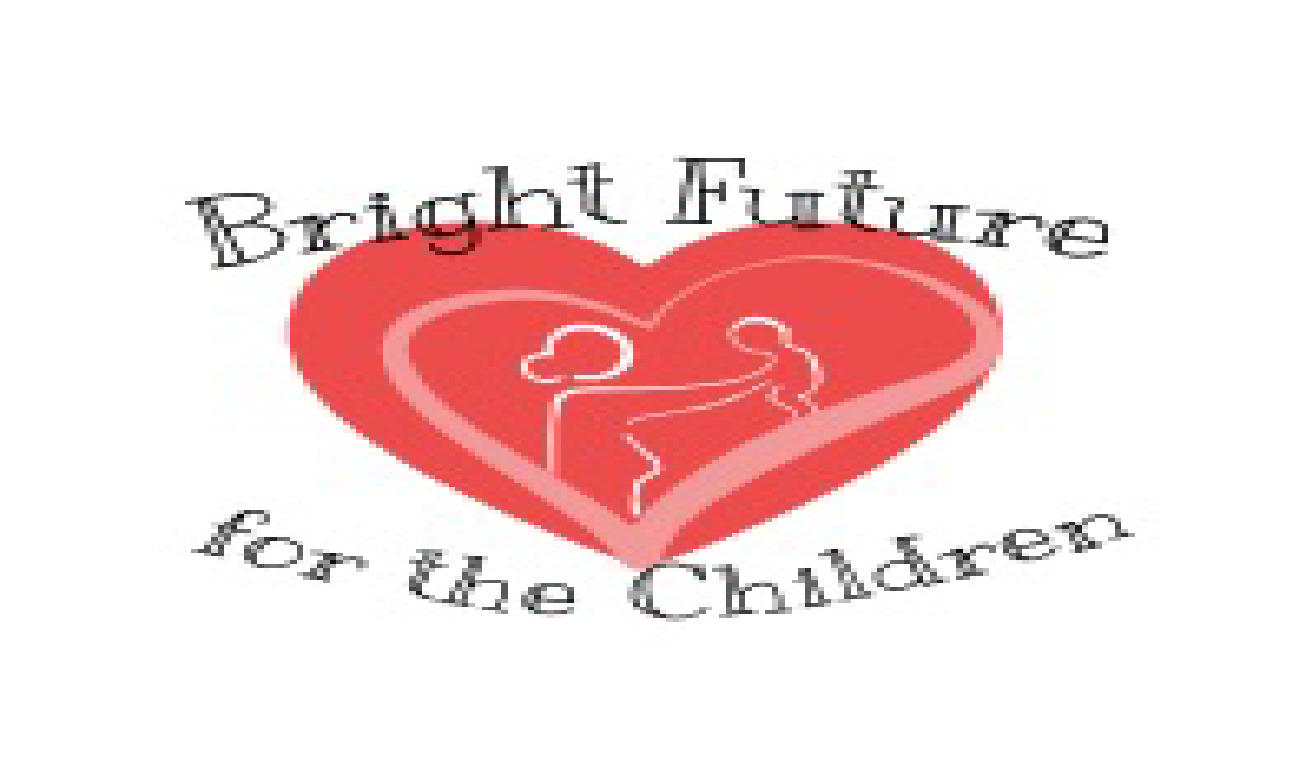 119 Schenectady Ave. 3rd Fl. 					        	                 Phone: (347) 915-1112 / Fax: (347) 915-1113Brooklyn, NY 11213							                         brightfutureforthechildren@gmail.com	        Justification for Psychological EvaluationDate: 01/05/2018Child’s name: John DoeEI ID #426491 							  Child’s DOB: 02/12/2016 Therapist: Jane Doe, LMSW Discipline: SI/ABASpecial Instruction services have been provided to John Doe starting on 12/04/2017 for 2 times a week for 30 minutes each session. Since the inception of services, John has made very little progress in the following: following simple 1-step commands, responding to his name, pointing to objects in a book, interacting with other children in a group setting, identify body parts, and exploring toys functionally. In addition, he prefers to play in isolation and throws tantrums frequently. Furthermore, he does not respond to the speaker by looking when his name is called. His attention to tasks is short, and he requires significant repetition and prompts to redirect his attention to a specific activity.Parent also expressed concerns with John’s overall development. More specifically, the parent is concerned that he has not made any progress in his language skills, social skills, and in his attention to tasks. Parent states that John is not follow simple spoken commands, such as  “Give me ___” or “Pick up ___”. Furthermore, he does not respond to ‘where’ questions nor can he point to familiar persons, animals, or toys in his environment. Based on parent concerns, clinical opinion, and with reference to the DAYC-2, John Doe is presenting with significant delays in his cognitive, communication, and social-emotional development. Therefore, the parent and therapist agree that further developmental testing (psychological) is warranted. Thank you,Jane Doe,LMSW